Аппарат ультрафиолетового облучения и озонирования крови "Надежда-О"

Основные параметры: концентрация озонированного раствора - 400-1600 мкг/лАппарат "Надежда-О" является усовершенствованной модификацией аппарата "Надежда". Аппарат обеспечивает проведение как отдельно, так и совместно следующих методик: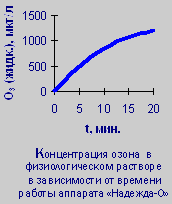 ультрафиолетовое облучение крови;озонирование крови во флаконе при УФО крови;озонирование физраствора или 5% глюкозы;предварительное озонирование флакона с глюгициром и проведение забора крови в него при УФО крови.В предварительно подготовленном флаконе, объемом 450 мл, заполненном 250 мл препарата, происходит замещение воздуха кислородом при сохранении герметичности упаковки. Кислород из флакона с помощью встроенного роликового насоса прокачивается через камеру облучателя и возвращается во флакон. Флакон освобождается от аппарата и интенсивно встряхивается в течение 2-3 минут.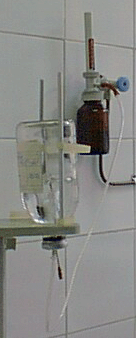 В этом случае процедура озонирования крови становится возможной в нестационарных условиях.В последние годы медики разных стран всё чаще используют немедикаментозные методы лечения, которые вместе с лекарствами позволяют добиться лучших результатов в лечении. К таким методам относится лазеротерапия крови. Лазерное облучение крови — новый метод лечебного воздействия, основанный на воздействии на кровь пациента квантов лазерного низкоинтенсивного оптического излучения.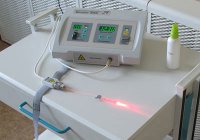 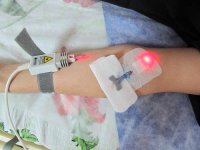 Аппарат лазерного облучения крови "АЛОК 1"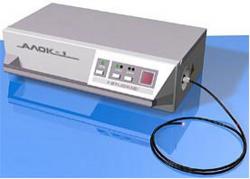 Аппарат лазерного облучения крови "АЛОК 1"Области применения:терапияофтальмологияВнутривенное лазерное облучение крови активизирует энергетические ферменты эритроцитов, что ускоряет обмен веществ в ишемизированных органах и тканях, оказывает гипотензивное действие, обладает анальгезирующим и противовоспалительным эффектом.Метод чрезвычайно результативен при лечении:воспалительных заболеваний внутренних органовострого инфаркта миокардаоблитерующих заболеваний сосудовхронической ишемической болезни сердца,Чрескожное облучение может применятся для:лечение верхних дыхательных путей;лечение ангиопатии нижних конечностей;лечение ишемической болезни сердца путем облучения зон Захарьина-Геда;надвенного лазерного облучения крови неинвазивным способом;снятие приступов астмы;снижение уровня сахара в крови;Лечебный эффект:быстрое улучшение самочувствия;краткие сроки лечения;отсутствие побочных явлений;улучшение реологических характеристик крови, обмена веществ 
и кровообращения в ишемизированных тканях;Технические характеристики:Аппарат разрешен к применению Минздравом РФ.Аппарат ультрафиолетового облучения кровиАппарат ультрафиолетового облучения кровиАппарат ультрафиолетового облучения кровиАппарат ультрафиолетового облучения кровиАппарат ультрафиолетового облучения кровиАппарат ультрафиолетового облучения крови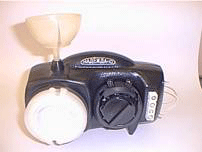 Назначение: экстракорпоральное дозированное ультрафиолетовое облучение крови в лечебных и профилактических целях.Область применения УФО крови: хирургия, терапия, акушерство и гинекология, эндокринология, реаниматология, педиатрия, оториноларингология, неврология, урология, дерматология, стоматология, инфекции.
 Ультрафиолетовое облучение крови - как метод нелекарственной терапии в клиническую практику внедрен с 1928г. Установлено, что воздействие УФО на кровь имеет квантовый характер. Энергетическое возбуждение элементов крови приводит к повышению их химической активности, что вызывает развитие большого количества фотохимических реакций, охватывающих клеточные элементы, белки и липидные компоненты плазмы, нуклеиновые кислоты и др. Клинические исследования обнаружили широкий диапазон биологических и физиологических эффектов в организме после трансфузии УФ- облученной крови, а именно: увеличение степени насыщения крови кислородом, его доставки и утилизации тканями, в том числе ишемизированными, улучшение вязкости, текучих, антисвертывающих свойств, микроциркуляции, модуляцию факторов гуморального и клеточного иммунитета, повышение энергообмена с усиленным потреблением глюкозы. В силу этого УФО крови оказывает разностороннее общеукрепляющее и оздоравливающее действие на организм: противоспалительное, обезболивающее, регенеративное, иммунокоррегирующее, антитромботическое действие, улучшает реологические свойства крови, повышает половую потенцию. УФО крови способствует общему оздоровлению и омоложению организма.УФО КРОВИ: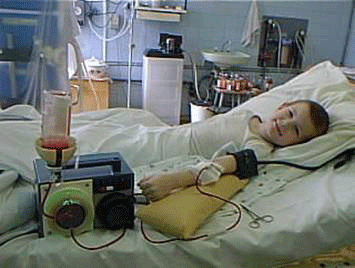 Вызывает бактерицидный эффект.
Коррегирует факторы неспецифической резистентности, гуморального и клеточного иммунитета.
Увеличивает кислородную емкость крови и тканевую оксигенацию.
Вызывает вазодилатацию, улучшает реологические свойства крови и микроциркуляции.
Активизирует процессы обмена.
Ускоряет пролиферативные процессы: гемопоэза и регенерации.
Ингибирует процессы перекисного окисления липидов и активирует систему антиоксидантной защиты.Под действием УФО:Происходят структурные изменения мембраны и надмембранных компонентов всех циркулирующих клеток крови. Индуцированные УФО излучением структурные изменения поверхности эритроцитов, лейкоцитов и тромбоцитов приводят к активации мембрано-зависимых процессов и свойств этих клеток. Так у эритроцитов уменьшается плотность мембран, повышается деформируемость клеток, снижается способность к агрегации, следствием чего является уменьшение вязкости крови, улучшение ее реологических свойств и микроциркуляции, нормализация транспорта ионов и газов через мембрану. Тромбоциты при этом подвергаются обратной агрегации и секретируют широкий спектр биологически активных веществ. В популяции лейкоцитов наблюдается возрастание фагоцитарной активности моноцитов и гранулоцитов секретирование нейтрофилами бактериальных катионов белков, усиление экспрессии рецепторов лимфоцитов, участвующих в реакции розеткообразования.Структурно-функциональные изменения белков плазмы, что приводит к усилению связывающей способности альбумина, возрастанию активности антител и белков системы комплемента.Технические характеристикиУФО крови высокоэффективно сочетается с такими методами детоксикации организма, как гемосорбция и лечебный плазмаферез.УФО крови успешно проводится на аппарате "Надежда" с использованием кювет однократного примененияНазначение: экстракорпоральное дозированное ультрафиолетовое облучение крови в лечебных и профилактических целях.Область применения УФО крови: хирургия, терапия, акушерство и гинекология, эндокринология, реаниматология, педиатрия, оториноларингология, неврология, урология, дерматология, стоматология, инфекции.
 Ультрафиолетовое облучение крови - как метод нелекарственной терапии в клиническую практику внедрен с 1928г. Установлено, что воздействие УФО на кровь имеет квантовый характер. Энергетическое возбуждение элементов крови приводит к повышению их химической активности, что вызывает развитие большого количества фотохимических реакций, охватывающих клеточные элементы, белки и липидные компоненты плазмы, нуклеиновые кислоты и др. Клинические исследования обнаружили широкий диапазон биологических и физиологических эффектов в организме после трансфузии УФ- облученной крови, а именно: увеличение степени насыщения крови кислородом, его доставки и утилизации тканями, в том числе ишемизированными, улучшение вязкости, текучих, антисвертывающих свойств, микроциркуляции, модуляцию факторов гуморального и клеточного иммунитета, повышение энергообмена с усиленным потреблением глюкозы. В силу этого УФО крови оказывает разностороннее общеукрепляющее и оздоравливающее действие на организм: противоспалительное, обезболивающее, регенеративное, иммунокоррегирующее, антитромботическое действие, улучшает реологические свойства крови, повышает половую потенцию. УФО крови способствует общему оздоровлению и омоложению организма.УФО КРОВИ:Вызывает бактерицидный эффект.
Коррегирует факторы неспецифической резистентности, гуморального и клеточного иммунитета.
Увеличивает кислородную емкость крови и тканевую оксигенацию.
Вызывает вазодилатацию, улучшает реологические свойства крови и микроциркуляции.
Активизирует процессы обмена.
Ускоряет пролиферативные процессы: гемопоэза и регенерации.
Ингибирует процессы перекисного окисления липидов и активирует систему антиоксидантной защиты.Под действием УФО:Происходят структурные изменения мембраны и надмембранных компонентов всех циркулирующих клеток крови. Индуцированные УФО излучением структурные изменения поверхности эритроцитов, лейкоцитов и тромбоцитов приводят к активации мембрано-зависимых процессов и свойств этих клеток. Так у эритроцитов уменьшается плотность мембран, повышается деформируемость клеток, снижается способность к агрегации, следствием чего является уменьшение вязкости крови, улучшение ее реологических свойств и микроциркуляции, нормализация транспорта ионов и газов через мембрану. Тромбоциты при этом подвергаются обратной агрегации и секретируют широкий спектр биологически активных веществ. В популяции лейкоцитов наблюдается возрастание фагоцитарной активности моноцитов и гранулоцитов секретирование нейтрофилами бактериальных катионов белков, усиление экспрессии рецепторов лимфоцитов, участвующих в реакции розеткообразования.Структурно-функциональные изменения белков плазмы, что приводит к усилению связывающей способности альбумина, возрастанию активности антител и белков системы комплемента.Технические характеристикиУФО крови высокоэффективно сочетается с такими методами детоксикации организма, как гемосорбция и лечебный плазмаферез.УФО крови успешно проводится на аппарате "Надежда" с использованием кювет однократного примененияНазначение: экстракорпоральное дозированное ультрафиолетовое облучение крови в лечебных и профилактических целях.Область применения УФО крови: хирургия, терапия, акушерство и гинекология, эндокринология, реаниматология, педиатрия, оториноларингология, неврология, урология, дерматология, стоматология, инфекции.
 Ультрафиолетовое облучение крови - как метод нелекарственной терапии в клиническую практику внедрен с 1928г. Установлено, что воздействие УФО на кровь имеет квантовый характер. Энергетическое возбуждение элементов крови приводит к повышению их химической активности, что вызывает развитие большого количества фотохимических реакций, охватывающих клеточные элементы, белки и липидные компоненты плазмы, нуклеиновые кислоты и др. Клинические исследования обнаружили широкий диапазон биологических и физиологических эффектов в организме после трансфузии УФ- облученной крови, а именно: увеличение степени насыщения крови кислородом, его доставки и утилизации тканями, в том числе ишемизированными, улучшение вязкости, текучих, антисвертывающих свойств, микроциркуляции, модуляцию факторов гуморального и клеточного иммунитета, повышение энергообмена с усиленным потреблением глюкозы. В силу этого УФО крови оказывает разностороннее общеукрепляющее и оздоравливающее действие на организм: противоспалительное, обезболивающее, регенеративное, иммунокоррегирующее, антитромботическое действие, улучшает реологические свойства крови, повышает половую потенцию. УФО крови способствует общему оздоровлению и омоложению организма.УФО КРОВИ:Вызывает бактерицидный эффект.
Коррегирует факторы неспецифической резистентности, гуморального и клеточного иммунитета.
Увеличивает кислородную емкость крови и тканевую оксигенацию.
Вызывает вазодилатацию, улучшает реологические свойства крови и микроциркуляции.
Активизирует процессы обмена.
Ускоряет пролиферативные процессы: гемопоэза и регенерации.
Ингибирует процессы перекисного окисления липидов и активирует систему антиоксидантной защиты.Под действием УФО:Происходят структурные изменения мембраны и надмембранных компонентов всех циркулирующих клеток крови. Индуцированные УФО излучением структурные изменения поверхности эритроцитов, лейкоцитов и тромбоцитов приводят к активации мембрано-зависимых процессов и свойств этих клеток. Так у эритроцитов уменьшается плотность мембран, повышается деформируемость клеток, снижается способность к агрегации, следствием чего является уменьшение вязкости крови, улучшение ее реологических свойств и микроциркуляции, нормализация транспорта ионов и газов через мембрану. Тромбоциты при этом подвергаются обратной агрегации и секретируют широкий спектр биологически активных веществ. В популяции лейкоцитов наблюдается возрастание фагоцитарной активности моноцитов и гранулоцитов секретирование нейтрофилами бактериальных катионов белков, усиление экспрессии рецепторов лимфоцитов, участвующих в реакции розеткообразования.Структурно-функциональные изменения белков плазмы, что приводит к усилению связывающей способности альбумина, возрастанию активности антител и белков системы комплемента.Технические характеристикиУФО крови высокоэффективно сочетается с такими методами детоксикации организма, как гемосорбция и лечебный плазмаферез.УФО крови успешно проводится на аппарате "Надежда" с использованием кювет однократного примененияНазначение: экстракорпоральное дозированное ультрафиолетовое облучение крови в лечебных и профилактических целях.Область применения УФО крови: хирургия, терапия, акушерство и гинекология, эндокринология, реаниматология, педиатрия, оториноларингология, неврология, урология, дерматология, стоматология, инфекции.
 Ультрафиолетовое облучение крови - как метод нелекарственной терапии в клиническую практику внедрен с 1928г. Установлено, что воздействие УФО на кровь имеет квантовый характер. Энергетическое возбуждение элементов крови приводит к повышению их химической активности, что вызывает развитие большого количества фотохимических реакций, охватывающих клеточные элементы, белки и липидные компоненты плазмы, нуклеиновые кислоты и др. Клинические исследования обнаружили широкий диапазон биологических и физиологических эффектов в организме после трансфузии УФ- облученной крови, а именно: увеличение степени насыщения крови кислородом, его доставки и утилизации тканями, в том числе ишемизированными, улучшение вязкости, текучих, антисвертывающих свойств, микроциркуляции, модуляцию факторов гуморального и клеточного иммунитета, повышение энергообмена с усиленным потреблением глюкозы. В силу этого УФО крови оказывает разностороннее общеукрепляющее и оздоравливающее действие на организм: противоспалительное, обезболивающее, регенеративное, иммунокоррегирующее, антитромботическое действие, улучшает реологические свойства крови, повышает половую потенцию. УФО крови способствует общему оздоровлению и омоложению организма.УФО КРОВИ:Вызывает бактерицидный эффект.
Коррегирует факторы неспецифической резистентности, гуморального и клеточного иммунитета.
Увеличивает кислородную емкость крови и тканевую оксигенацию.
Вызывает вазодилатацию, улучшает реологические свойства крови и микроциркуляции.
Активизирует процессы обмена.
Ускоряет пролиферативные процессы: гемопоэза и регенерации.
Ингибирует процессы перекисного окисления липидов и активирует систему антиоксидантной защиты.Под действием УФО:Происходят структурные изменения мембраны и надмембранных компонентов всех циркулирующих клеток крови. Индуцированные УФО излучением структурные изменения поверхности эритроцитов, лейкоцитов и тромбоцитов приводят к активации мембрано-зависимых процессов и свойств этих клеток. Так у эритроцитов уменьшается плотность мембран, повышается деформируемость клеток, снижается способность к агрегации, следствием чего является уменьшение вязкости крови, улучшение ее реологических свойств и микроциркуляции, нормализация транспорта ионов и газов через мембрану. Тромбоциты при этом подвергаются обратной агрегации и секретируют широкий спектр биологически активных веществ. В популяции лейкоцитов наблюдается возрастание фагоцитарной активности моноцитов и гранулоцитов секретирование нейтрофилами бактериальных катионов белков, усиление экспрессии рецепторов лимфоцитов, участвующих в реакции розеткообразования.Структурно-функциональные изменения белков плазмы, что приводит к усилению связывающей способности альбумина, возрастанию активности антител и белков системы комплемента.Технические характеристикиУФО крови высокоэффективно сочетается с такими методами детоксикации организма, как гемосорбция и лечебный плазмаферез.УФО крови успешно проводится на аппарате "Надежда" с использованием кювет однократного примененияНазначение: экстракорпоральное дозированное ультрафиолетовое облучение крови в лечебных и профилактических целях.Область применения УФО крови: хирургия, терапия, акушерство и гинекология, эндокринология, реаниматология, педиатрия, оториноларингология, неврология, урология, дерматология, стоматология, инфекции.
 Ультрафиолетовое облучение крови - как метод нелекарственной терапии в клиническую практику внедрен с 1928г. Установлено, что воздействие УФО на кровь имеет квантовый характер. Энергетическое возбуждение элементов крови приводит к повышению их химической активности, что вызывает развитие большого количества фотохимических реакций, охватывающих клеточные элементы, белки и липидные компоненты плазмы, нуклеиновые кислоты и др. Клинические исследования обнаружили широкий диапазон биологических и физиологических эффектов в организме после трансфузии УФ- облученной крови, а именно: увеличение степени насыщения крови кислородом, его доставки и утилизации тканями, в том числе ишемизированными, улучшение вязкости, текучих, антисвертывающих свойств, микроциркуляции, модуляцию факторов гуморального и клеточного иммунитета, повышение энергообмена с усиленным потреблением глюкозы. В силу этого УФО крови оказывает разностороннее общеукрепляющее и оздоравливающее действие на организм: противоспалительное, обезболивающее, регенеративное, иммунокоррегирующее, антитромботическое действие, улучшает реологические свойства крови, повышает половую потенцию. УФО крови способствует общему оздоровлению и омоложению организма.УФО КРОВИ:Вызывает бактерицидный эффект.
Коррегирует факторы неспецифической резистентности, гуморального и клеточного иммунитета.
Увеличивает кислородную емкость крови и тканевую оксигенацию.
Вызывает вазодилатацию, улучшает реологические свойства крови и микроциркуляции.
Активизирует процессы обмена.
Ускоряет пролиферативные процессы: гемопоэза и регенерации.
Ингибирует процессы перекисного окисления липидов и активирует систему антиоксидантной защиты.Под действием УФО:Происходят структурные изменения мембраны и надмембранных компонентов всех циркулирующих клеток крови. Индуцированные УФО излучением структурные изменения поверхности эритроцитов, лейкоцитов и тромбоцитов приводят к активации мембрано-зависимых процессов и свойств этих клеток. Так у эритроцитов уменьшается плотность мембран, повышается деформируемость клеток, снижается способность к агрегации, следствием чего является уменьшение вязкости крови, улучшение ее реологических свойств и микроциркуляции, нормализация транспорта ионов и газов через мембрану. Тромбоциты при этом подвергаются обратной агрегации и секретируют широкий спектр биологически активных веществ. В популяции лейкоцитов наблюдается возрастание фагоцитарной активности моноцитов и гранулоцитов секретирование нейтрофилами бактериальных катионов белков, усиление экспрессии рецепторов лимфоцитов, участвующих в реакции розеткообразования.Структурно-функциональные изменения белков плазмы, что приводит к усилению связывающей способности альбумина, возрастанию активности антител и белков системы комплемента.Технические характеристикиУФО крови высокоэффективно сочетается с такими методами детоксикации организма, как гемосорбция и лечебный плазмаферез.УФО крови успешно проводится на аппарате "Надежда" с использованием кювет однократного примененияНазначение: экстракорпоральное дозированное ультрафиолетовое облучение крови в лечебных и профилактических целях.Область применения УФО крови: хирургия, терапия, акушерство и гинекология, эндокринология, реаниматология, педиатрия, оториноларингология, неврология, урология, дерматология, стоматология, инфекции.
 Ультрафиолетовое облучение крови - как метод нелекарственной терапии в клиническую практику внедрен с 1928г. Установлено, что воздействие УФО на кровь имеет квантовый характер. Энергетическое возбуждение элементов крови приводит к повышению их химической активности, что вызывает развитие большого количества фотохимических реакций, охватывающих клеточные элементы, белки и липидные компоненты плазмы, нуклеиновые кислоты и др. Клинические исследования обнаружили широкий диапазон биологических и физиологических эффектов в организме после трансфузии УФ- облученной крови, а именно: увеличение степени насыщения крови кислородом, его доставки и утилизации тканями, в том числе ишемизированными, улучшение вязкости, текучих, антисвертывающих свойств, микроциркуляции, модуляцию факторов гуморального и клеточного иммунитета, повышение энергообмена с усиленным потреблением глюкозы. В силу этого УФО крови оказывает разностороннее общеукрепляющее и оздоравливающее действие на организм: противоспалительное, обезболивающее, регенеративное, иммунокоррегирующее, антитромботическое действие, улучшает реологические свойства крови, повышает половую потенцию. УФО крови способствует общему оздоровлению и омоложению организма.УФО КРОВИ:Вызывает бактерицидный эффект.
Коррегирует факторы неспецифической резистентности, гуморального и клеточного иммунитета.
Увеличивает кислородную емкость крови и тканевую оксигенацию.
Вызывает вазодилатацию, улучшает реологические свойства крови и микроциркуляции.
Активизирует процессы обмена.
Ускоряет пролиферативные процессы: гемопоэза и регенерации.
Ингибирует процессы перекисного окисления липидов и активирует систему антиоксидантной защиты.Под действием УФО:Происходят структурные изменения мембраны и надмембранных компонентов всех циркулирующих клеток крови. Индуцированные УФО излучением структурные изменения поверхности эритроцитов, лейкоцитов и тромбоцитов приводят к активации мембрано-зависимых процессов и свойств этих клеток. Так у эритроцитов уменьшается плотность мембран, повышается деформируемость клеток, снижается способность к агрегации, следствием чего является уменьшение вязкости крови, улучшение ее реологических свойств и микроциркуляции, нормализация транспорта ионов и газов через мембрану. Тромбоциты при этом подвергаются обратной агрегации и секретируют широкий спектр биологически активных веществ. В популяции лейкоцитов наблюдается возрастание фагоцитарной активности моноцитов и гранулоцитов секретирование нейтрофилами бактериальных катионов белков, усиление экспрессии рецепторов лимфоцитов, участвующих в реакции розеткообразования.Структурно-функциональные изменения белков плазмы, что приводит к усилению связывающей способности альбумина, возрастанию активности антител и белков системы комплемента.Технические характеристикиУФО крови высокоэффективно сочетается с такими методами детоксикации организма, как гемосорбция и лечебный плазмаферез.УФО крови успешно проводится на аппарате "Надежда" с использованием кювет однократного примененияДлина волны излучения, мкм0,63Мощность излучения на выходе световода, мВт1Диаметр вводимой в кровеносный сосуд части световода, мм ma1,3Габаритные размеры, мм420х300х130Длина световода, мм1100Масса, кг6,5Питание, В/Гц220/50Время облучения, мин30 и 60Аппарат "Соларис"АППАРАТ ДЛЯ ВНУТРИВЕННОГО ОБЛУЧЕНИЯ КРОВИ "СОЛАРИС"сертификат № POCC RU. ИМ18.В01875Предназначен для проведения процедур внутривенного облучения крови низкоинтенсивным излучением света.
Световое излучение передается от аппарата через световодную насадку с иглой КИВЛ-01 в локтевую вену пациента.
Аппарат снабжен встроенным таймером, индикаторами включения и мощности, звуковым индикатором начала и окончания процедуры.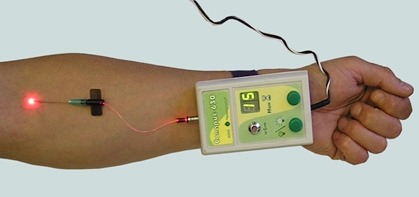 Технические характеристикиАппарат "Соларис", по сравнению с существующими в настоящее время лазерными аппаратами для внутривенного облучения крови, отличается существенно большим ресурсом работы, меньшей стоимостью и более стабильными значениями мощности излучения на выходе световодной насадки при изменении температуры окружающей среды.АППАРАТ ДЛЯ ВНУТРИВЕННОГО ОБЛУЧЕНИЯ КРОВИ "СОЛАРИС-450"Еще одна модификация аппарата «Соларис» - с длиной волны 450 нм (синий спектр)
Предназначен для проведения процедур внутривенного облучения крови низкоинтенсивным излучением света.
Световое излучение передается от аппарата через световодную насадку с иглой КИВЛ-01 в локтевую вену пациента.
Аппарат снабжен встроенным таймером, индикаторами включения и мощности, звуковым индикатором начала и окончания процедуры.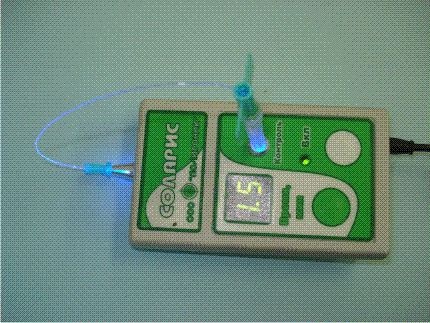 Технические характеристикиАппарат "Соларис", по сравнению с существующими в настоящее время лазерными аппаратами для внутривенного облучения крови, отличается существенно большим ресурсом работы, меньшей стоимостью и более стабильными значениями мощности излучения на выходе световодной насадки при изменении температуры окружающей среды.

В настоящее время, показаниями к лечению синим светом являются: ишемическая болезнь сердца, состояния после перенесенного инфаркта миокарда, кожные заболевания, хроническая обструктивная болезнь легких и др.
Для лечения бронхиальной астмы разработан новый способ с использованием аппарата «Соларис» с длиной волны 450 нм 